Přírodní krmítko pro ptákyCíl:		pomoc ptáčkům v zimních měsících, budování odpovědnostiVěk:		libovolnýMísto: 		školní kuchyňka nebo třídaMěsíc:		prosinec – březenPočet dětí:	neomezenýDoba trvání:	30 min.Pomůcky:	ztužený pokrmový tuk, drobky chleba, vařená zelenina, ptačí zob nebo mák, vařená rýže, oříšky, strouhanka, obilí atd., kelímek od jogurtu, kousek provázku, malá větvička, případně šiška ze smrku nebo boroviceDo misky nebo hrnce nasypeme vše, co máme k dispozici z výše uvedených potravin, a pečlivě promícháme. Na plotně rozehřejeme tuk a nalijeme ho do nádoby k potravinám a opět řádně promícháme. Směsí naplníme kelímek od jogurtu a doprostřed zapíchneme větvičku tak, aby procházela až na dno kelímku a zároveň byla dostatečně dlouhá, aby se na ni dal na druhém konci přivázat provázek na zavěšení. Necháme ztuhnout v chladnu a poté vyjmeme obsah kelímku, který by měl držet na větvičce. Připevníme provázek na zavěšení.Použijeme-li místo kelímku šišku, zavěsíme ji na provázek za špičku a „kapsičky“ vzniklé po roztažení a vypadání semínek zaplníme smíchanou hmotou a dáme ztuhnout. Krmivo pro ptákyNe vše, co zbude od oběda, můžeme dát ptákům do krmítka. Na misky připravíme různé druhy ptačího krmení, společně s dětmi je prohlížíme, některé můžeme ochutnat. Zároveň si řekneme a ukážeme, co do krmítka nesmíme dávat.Pro přikrmování ptactva vybereme:plody slunečnicesemena řepkysemena tykvísemena hrušnísemena jabloníprosoovesné vločkystrouhankaodpad vlašských ořechůmák, krupky, pšenici, pšeniční otruby, ječmensemena plevelů (jitrocele, šťovíku, kokošky, merlíku, bodláků)Do ptačích krmítek nepatří:brambory syrové i vařenézbytky čerstvého chleba i pečivazbytky kořeněných jídelzbytky uzeninsolená slaninazbytky solených tukůzbytky upraveného masaAktivita: „Do krmítka patří, nepatří“ – jmenujeme různé druhy krmiva. Na vhodnost a nevhodnost reagují děti pohybem. Patří do krmítka – sedne si do dřepu. Do krmítka nepatří – zůstane stát. Při chybné reakci vystřídá vedoucího hry a jmenuje, co dáváme a nedáváme do krmítka. 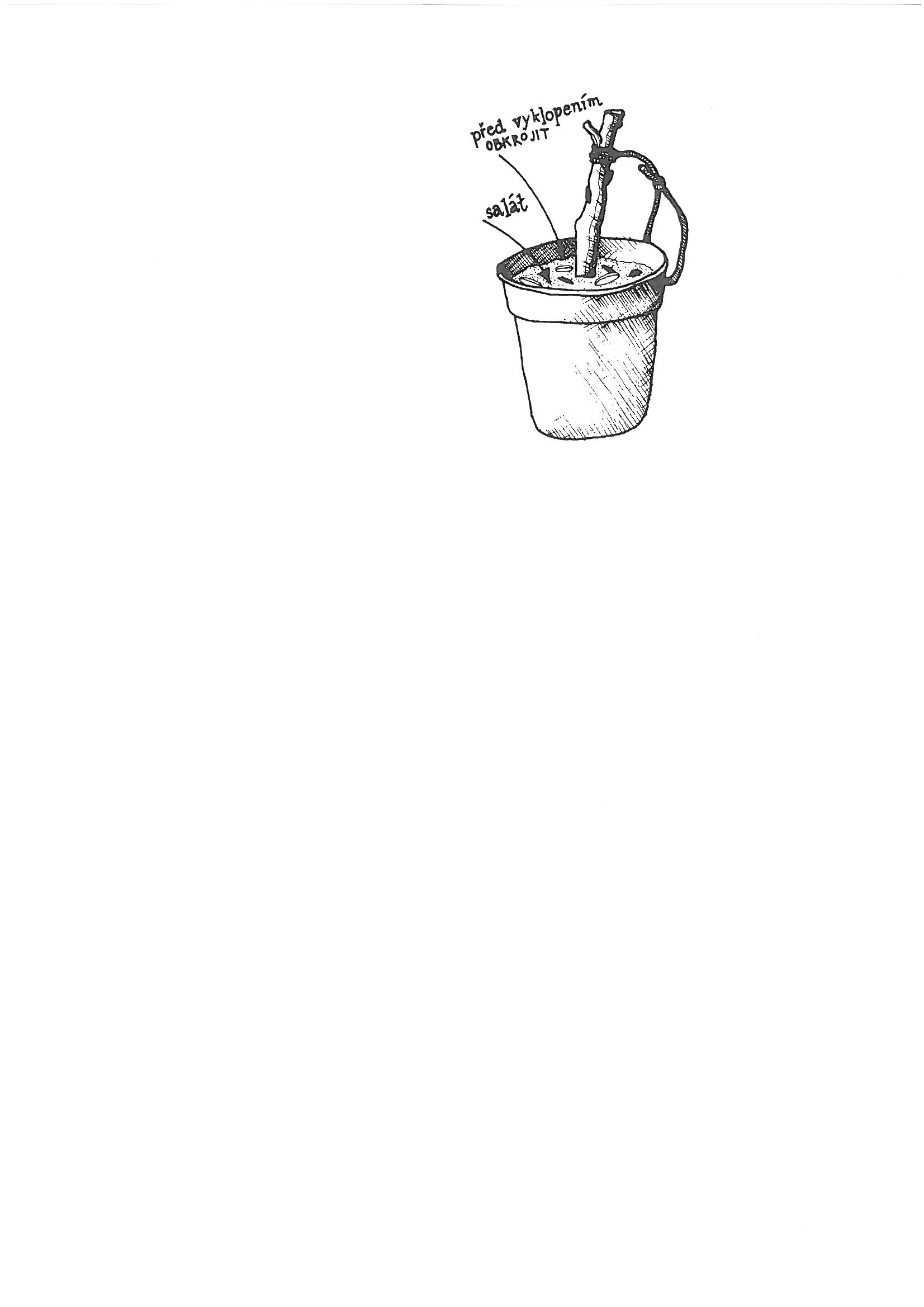 